О внесении изменений в постановление Главы муниципального района Пестравский от 03.03.11 №186 «О проверке достоверности и полноты сведений, представляемых гражданами, претендующими на замещение должностей муниципальной службы в муниципальном районе Пестравский, и муниципальными служащими муниципального района Пестравский, и соблюдения муниципальными служащими муниципального района Пестравский требований к служебному поведению»В целях приведения муниципального нормативного правового акта в соответствие Указом Президента РФ от 19.09.2017 N 431 «О внесении изменений в некоторые акты Президента Российской Федерации в целях усиления контроля за соблюдением законодательства о противодействии коррупции», руководствуясь статьями 41, 43 Устава муниципального района Пестравский, администрация муниципального района Пестравский ПОСТАНОВЛЯЕТ:Внести в приложение к постановлению Главы муниципального района Пестравский от 03.03.11 №186 «О проверке достоверности и полноты сведений, представляемых гражданами, претендующими на замещение должностей муниципальной службы в муниципальном районе Пестравский, и муниципальными служащими муниципального района Пестравский, и соблюдения муниципальными служащими муниципального района Пестравский требований к служебному поведению» следующие изменения:- в пункте 1. подпункт 1.2. изложить в новой редакции:«1.2. достоверности и полноты сведений (в части, касающейся профилактики коррупционных правонарушений), представленных гражданами при поступлении на муниципальную службу в соответствии с действующим законодательством;».2.Опубликовать настоящее постановление в районной газете "Степь" и разместить на официальном Интернет-сайте муниципального района Пестравский.Контроль за выполнением настоящего постановления возложить заместитель Главы муниципального района Пестравский по  вопросам  общественной безопасности, правопорядка   и противодействия  коррупции Семдянова В.А.Глава муниципального района Пестравский                                                                                   А.П.ЛюбаевСтаркова Е.В. 2-24-78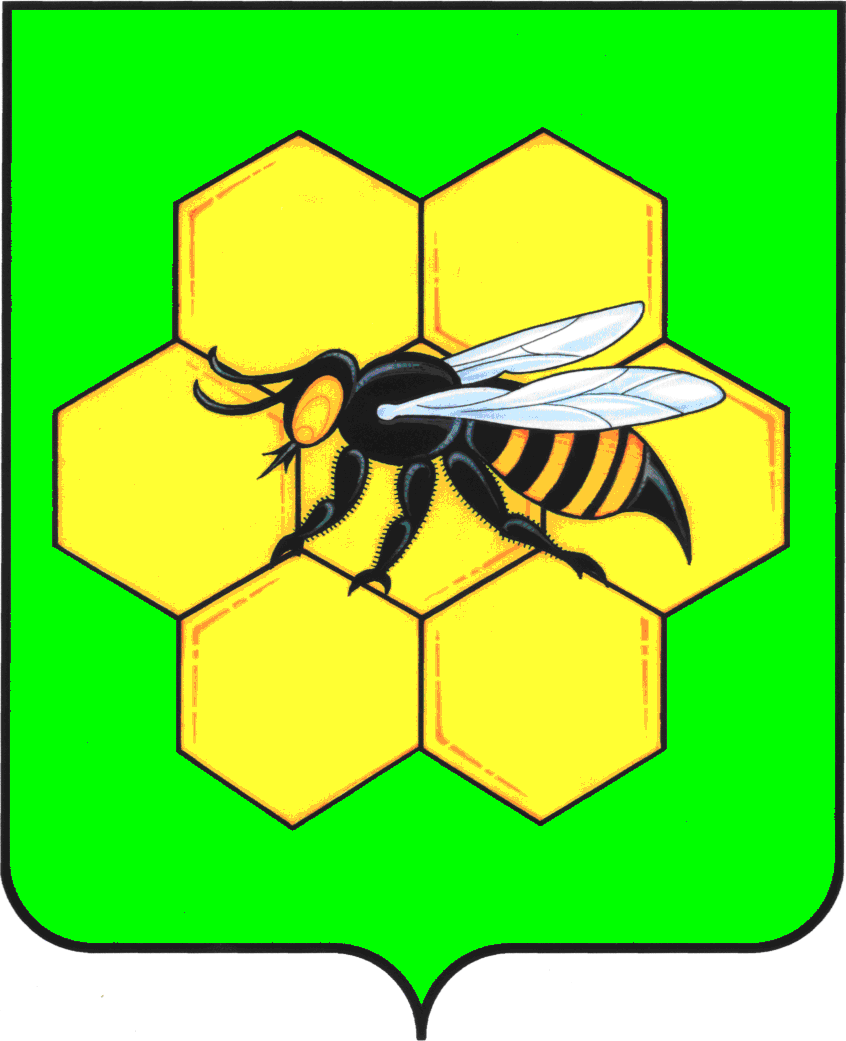 АДМИНИСТРАЦИЯМУНИЦИПАЛЬНОГО РАЙОНА ПЕСТРАВСКИЙСАМАРСКОЙ ОБЛАСТИПОСТАНОВЛЕНИЕот______________________№___________